A  renvoyer dans un délai de un mois après la soutenance / 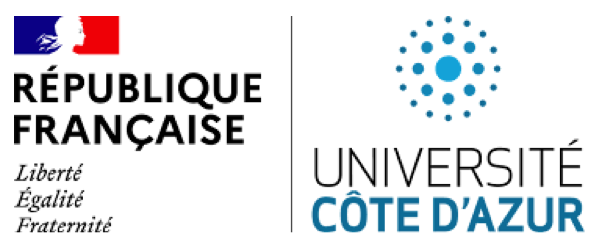 To be returned within one month after the  defensepar e-mail loudig@ipmc.cnrs.fr à Nadine Loudig / by email loudig@ipmc.cnrs.frProposition au Prix de Thèse / Thesis Award de l’Ecole doctoraledes sciences de la vie et de la sante (ED85) de l’Université Côte d'Azur Critères d’evaluation – Evaluation criteRIANom du candidat (candidate name) : …………………………………Nom du rapporteur (reporter name) : …………………………………Appréciation du rapporteur (placer une croix dans la case qui vous convient) Reporter evaluation (put a cross in the corresponding box) Publications en relation avec le sujet de la thèse / Publications related to the subject of the thesis	1	2	3	4	5 Originalité du sujetOriginality of the project 	1	2	3	4	5Qualité du manuscritQuality of the manuscript	1	2	3	4	5Qualité de la soutenance oraleQuality of the Oral presentation	1	2	3	4	5Qualité des réponses aux questions des rapporteurs (maturité du candidat)Quality of the answers to the questions (maturity of the candidate)	1	2	3	4	5 Quelle est la note cumulée globale que vous attribuez à cette thèse ?What is the total accumulated mark that you attribute to this thesis ?Quels sont les commentaires libres que vous souhaitez apporter (si possible justifiez les notes attribuées aux différents critères ci dessus) ?What are your general opinions that you would like to mention (if possible, justify the marks attributed to the several criterias cited above)Qualité (Facteur d’impact)Quality (impact factor)FaibleWeakxexcellenteQuantitéquantityFaibleWeakxexcellenteFaibleWeakxTrès grandeVery highFaibleweakxExcellenteFaibleweakxexcellenteFaibleweakxexcellente